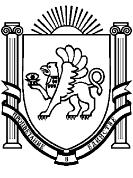 РЕСПУБЛИКА КРЫМБелогорский районКриничненский сельский совет32-я сессия II-го созываР Е Ш Е Н И Е23 ноября 2021 года                               с. Криничное                                         № 125Об утверждении Порядка выявления мнения граждан по вопросу о поддержке инициативного проекта путём опроса граждан, сбора их подписей территории муниципального образования Криничненское сельское поселение Белогорского района Республики Крым соответствии со статьей 31 Федерального закона от 06.10.2003 № 131-ФЗ "Об общих принципах организации местного самоуправления в Российской Федерации", Уставом муниципального образования Криничненское сельское поселение Белогорского района Республики Крым, Криничненский сельский совет РЕШИЛ:1. Утвердить Порядок выявления мнения граждан по вопросу о поддержке инициативного проекта путём опроса граждан, сбора их подписей, согласно Приложению № 1 к настоящему постановлению.2. Настоящее Решение подлежит официальному обнародованию на официальном сайте Криничненского сельского поселения (http://Криничное-адм.рф) и на информационных стендах расположенных на территории Криничненского сельского поселения Белогорского района Республики Крым и вступает в силу с момента его обнародования.Контроль за исполнением настоящего решения оставляю за собой.Председатель Криничненского сельского совета - глава администрации Криничненского сельского поселения 				Л.Г. ОсипчукПриложение № 1к решению 
Криничненского сельского советаот  23.11.2021 г. № 125Порядок выявления мнения граждан по вопросу о поддержке инициативного проекта путём опроса граждан, сбора их подписей1. Выявление мнения граждан по вопросу о поддержке инициативного проекта может проводиться путём опроса граждан или сбора их подписей.2. Выявление мнения граждан по вопросу о поддержке инициативного проекта путём опроса граждан осуществляется в соответствии с Положением о порядке назначения и проведения опроса граждан на территории Криничненского сельского поселения Белогорского района Республики Крым, утверждённым решением Криничненского сельского совета Белогорского района Республики Крым (далее - Сельсовет).3. Сбор подписей граждан по вопросу о поддержке инициативного проекта осуществляется инициаторами проекта в форме подписного листа согласно приложению 1 к настоящему Порядку. К подписному листу прилагаются согласия на обработку персональных данных граждан, подписавших подписной лист, согласно приложению 2 к настоящему Порядку.4. Данные о гражданине в подписной лист вносятся собственноручно только рукописным способом, при этом использование карандашей не допускается.5. Каждый подписной лист с подписями граждан должен быть заверен инициаторами проекта. В случае если инициатором проекта выступает инициативная группа, подписной лист заверяется любым из членов инициативной группы.6. В подписные листы вносятся подписи не менее 50 % граждан, проживающих на территории, части территории Криничненского сельского поселения Белогорского района Республики Крым, на которой может реализовываться инициативный проект, определенной постановлением главы администрации Криничненское сельского поселения Белогорского района Республики Крым.7. После окончания сбора подписей инициатором проекта подсчитывается количество подписей и составляется протокол об итогах сбора подписей граждан в поддержку инициативного проекта по форме согласно приложению 3 к настоящему Порядку (далее - протокол). Протокол подписывается инициатором проекта. В случае если инициатором проекта является инициативная группа граждан, протокол подписывается всеми членами инициативной группы граждан.8. Протокол и подписные листы направляются вместе с инициативным проектом специалисту администрации Криничненского сельского поселения Белогорского района Республики Крым, ответственному за организацию работы по рассмотрению инициативных проектов в Криничненском сельском поселении Белогорского района Республики Крым, в соответствии 
с порядком выдвижения, внесения, обсуждения, рассмотрения инициативных проектов, а также проведения их конкурсного отбора в Криничненском сельском поселении Белогорского района Республики Крым, утвержденным решением сельского совета.Приложение 1 к Порядку выявления мнения граждан по вопросу о поддержке инициативного проекта путём опроса граждан, сбора их подписейПодписной листМы, нижеподписавшиеся жители Криничненского сельского поселения Белогорского района Республики Крым, поддерживаем инициативный проект(наименование инициативного проекта)Подписи заверяю ______________________________________________________________________________________________________________________________________________________________________________________________________________________________________(Ф.И.О., дата рождения, данные паспорта (или заменяющего его документа), адрес места жительства лица, осуществляющего сбор подписей)«___»__________20___г.                                                                    ___________                                          (подпись)
Приложение 2к Порядку выявления мненияграждан по вопросу о поддержке инициативного проекта путём опроса граждан, сбора их подписейСогласиена обработку персональных данныхЯ,_____________________________________________________________________________________________________________________________,(фамилия, имя, отчество, адрес, номер основного документа, удостоверяющего его личность, сведения о дате выдачи указанного документа и выдавшем его органе) в соответствии со статьёй 9 Федерального закона 
от 27 июля 2006 года № 152-ФЗ «О персональных данных» выражаю своё согласие на обработку администрацией 	Криничненского сельского поселения Белогорского района Республики Крым моих персональных данных.1. Администрация Криничненского сельского поселения Белогорского района Республики Крым (далее – администрация) вправе осуществлять обработку моих персональных данных (сбор, систематизацию, накопление, хранение, уточнение (обновление, изменение), использование, распространение (в том числе передачу), блокирование, уничтожение моих персональных данных) в документарной и электронной форме.2. Перечень персональных данных, на обработку которых даётся настоящее согласие: фамилия, имя, отчество, дата рождения, серия и номер паспорта или заменяющего его документа, адрес места жительства.3. Настоящее согласие действует бессрочно. Условием прекращения обработки персональных данных является получение моего письменного отзыва настоящего согласия. Администрация прекращает обработку персональных данных и в случае, если сохранения персональных данных не требуется, уничтожает их в срок, не превышающий 30 дней с даты поступления указанного отзыва. Администрация вправе после получения отзыва настоящего согласия продолжать обработку моих персональных данных в той части, в которой для ее осуществления согласия не требуется или не будет требоваться в силу действующего законодательства.Настоящий пункт является соглашением между мной и администрацией об изменении срока прекращения обработки моих персональных данных после поступления отзыва настоящего согласия.4. Администрация вправе обрабатывать мои персональные данные 
в целях рассмотрения инициативного проекта, а также в целях исполнения иных полномочий в соответствии с действующим законодательством.5. Я даю согласие на передачу своих персональных данных третьим лицам для их обработки способами, указанными в пункте 1 настоящего согласия, для достижения целей, указанных в пункте 4 настоящего согласия.«___»__________20___г.                                                                      __________                                                                                                                                                                                                                                                                                                                                                                (подпись)Приложение 3к Порядку выявления мнения гражданпо вопросу о поддержке инициативного проекта путём опроса граждан, сбора их подписейПротоколоб итогах сбора подписей граждан в поддержку инициативного проекта __________________________________________________________________.(наименование инициативного проекта)Территория, на которой осуществлялся сбор подписей, в соответствии с постановлением главы Криничненского сельского поселения Белогорского района Республики Крым об определении части территории поселения, на которой может реализовываться инициативный проект __________________________________________________________________.Общее количество жителей, проживающих на указанной территории –__________________________________________________________________.Количество подписей, которое необходимо для учёта мнения по вопросу поддержки инициативного проекта ____________________________________.Количество подписных листов – _________________________________.Количество подписей в подписных листах в поддержку инициативного проект– ___________________________________________________________.Инициатор проекта ______________                                                                     ______________________                                                                                                                                                                                                                                                          (подпись)  № п/пФамилия,имя, отчествоДатарожденияАдресместа жительстваДанные паспорта (или заменяющего его документа)Подпись и дата подписания листа